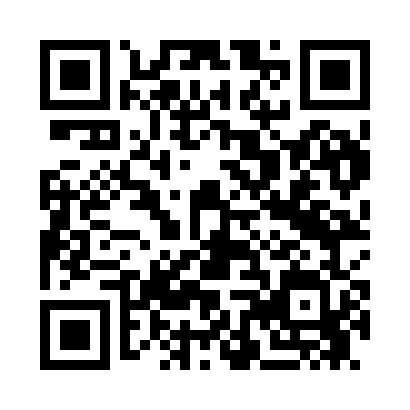 Prayer times for Saareotsa, EstoniaWed 1 May 2024 - Fri 31 May 2024High Latitude Method: Angle Based RulePrayer Calculation Method: Muslim World LeagueAsar Calculation Method: HanafiPrayer times provided by https://www.salahtimes.comDateDayFajrSunriseDhuhrAsrMaghribIsha1Wed2:545:211:156:319:1011:292Thu2:535:181:156:329:1211:303Fri2:525:161:156:349:1511:314Sat2:505:131:156:359:1711:325Sun2:495:111:146:369:1911:336Mon2:485:081:146:389:2211:347Tue2:475:061:146:399:2411:358Wed2:465:041:146:409:2611:369Thu2:455:011:146:419:2811:3710Fri2:444:591:146:439:3111:3811Sat2:444:571:146:449:3311:3912Sun2:434:541:146:459:3511:4013Mon2:424:521:146:469:3711:4014Tue2:414:501:146:489:3911:4115Wed2:404:481:146:499:4211:4216Thu2:394:461:146:509:4411:4317Fri2:384:441:146:519:4611:4418Sat2:384:421:146:529:4811:4519Sun2:374:401:146:539:5011:4620Mon2:364:381:146:549:5211:4721Tue2:354:361:146:569:5411:4822Wed2:354:341:156:579:5611:4923Thu2:344:321:156:589:5811:5024Fri2:334:301:156:5910:0011:5125Sat2:334:291:157:0010:0211:5126Sun2:324:271:157:0110:0411:5227Mon2:314:251:157:0210:0611:5328Tue2:314:241:157:0310:0711:5429Wed2:304:221:157:0310:0911:5530Thu2:304:211:157:0410:1111:5631Fri2:294:191:167:0510:1211:56